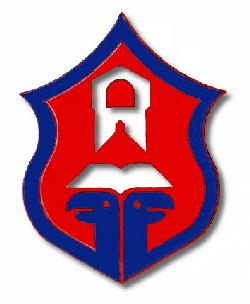 CRNA  GORASKUPŠTINA PRIJESTONICE CETINJEOdbor za Statut i propise                                                                             Broj : 01-030/14-185/3                                                                             Cetinje, 01.09.2014. godineNa osnovu člana 19 Odluke o Savjetu za razvoj i zaštitu lokalne samouprave („Službeni list RCG- opštinski propisi“ br. 30/07  i „Službeni list CG – opštinski propisi“ br. 8/08) Odbor za Statut i propise Skupštine Prijestonice  u postupku predlaganja kandidata za članove Savjeta za razvoj i zaštitu lokalne samouprave Prijestonice objavljuje po treći putJAVNI POZIVza predlaganje kandidata za članove Savjeta za razvoj i zaštitu lokalne samouprave  Prijestonice CetinjeSavjet za razvoj i zaštitu lokalne samouprave Prijestonice Cetinje ima predsjednika i 6 članova.Za člana Savjeta  za razvoj i zaštitu lokalne samouprave Prijestonice  mogu biti birani državljani Crne Gore koji su  istaknuti i ugledni građani Prijestonice i stručnjaci iz oblasti lokalne samouprave, urbanizma i prostornog planiranja , strateškog planiranja , privrede i društvenih djelatnosti.Kandidate za članove Savjeta za razvoj i zaštitu lokalne samouprave Prijestonice predlažu : mjesne zajednice na zboru građana , nevladine organizacije , kulturne , sportske i druge javne institucije.Za člana Savjeta za razvoj i zaštitu lokalne samouprave Prijestonice ne mogu biti birani : poslanik ili odbornik,lokalni funkcioner, starješina organa lokalne uprave i rukovodilac javne službe čiji je osnivač Prijestonica,izabrana , imenovana i postavljena lica u Vladi CG i organima državne uprave, funkcioneri i članovi organa političkih stanaka ( predsjednici stranaka , članovi predsjedništva , njihovi zamjenici , članovi izvršnih i glavnih odbora, kao i drugi stranački funkcioneri),lice koje je pravosnažno osuđeno za krivično djelo protiv službene dužnosti,  bez obzira na izrečenu sankciju ili je pravosnažno osuđeno za neko krivično djelo na kaznu zatvora u trajanju dužem od 6 mjeseci.Prijedlog kandidata podnosi se u pisanoj formi koja sadrži : lične podatke , obrazloženje predlagača o kandidatu sa podacima koji ukazuju na njegovu stručnost i ugled i pisanu saglasnost kandidata sa prijedlogom.Rok za predlaganje kandidata je 30 dana od dana objavljivanja javnog poziva.Prijedlozi za kandidate za članove Savjeta za razvoj i zaštitu lokalne smouprave Prijestonice Cetinje  podnose se Odboru za Statut i propise Skupštine Prijestonice , ul. Bajova br. 2 .Javni poziv će se objaviti u dnevnom listu „Pobjeda“ i na Web sajtu Prijestonice .     NAPOMENA :  Bliže informacije u vezi sa javnim pozivom mogu se dobiti u       Službi Skupštine tel. 041-231-209.	PREDSJEDNICA                                                                 ODBORA  ZA STATUT I PROPISE	 Vesna Miranović